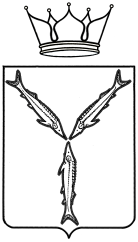 МИНИСТЕРСТВО ТРАНСПОРТА И ДОРОЖНОГО ХОЗЯЙСТВАСАРАТОВСКОЙ ОБЛАСТИПРИКАЗот 15.05.2018 г. № 01-01-12/117г. СаратовИзменить межмуниципальный маршрут регулярных перевозок пригородного сообщения № 358 «Саратов (ЦКР) – пос. Сабуровка» с 17 мая 2018 года следующим образом:Присвоить межмуниципальному маршруту регулярных перевозок пригородного сообщения № 358 «Саратов (ЦКР) – пос. Сабуровка» следующее наименование – «Саратов (ЦКР) – с. Сабуровка».Установить путь следования транспортных средств по межмуниципальному маршруту регулярных перевозок пригородного сообщения № 358 «Саратов (ЦКР) – с. Сабуровка»:в прямом направлении:– от начального остановочного пункта «Саратов (ЦКР)» согласно установленной схеме маршрута до Вольского тракта, далее по 



автомобильной дороге через пос. Зоринский в пос. Дубки (по улицам Рахова, Солнечная, Центральная) далее по автомобильным дорогам через с. Новая Липовка, 1-я Расловка в с. Сабуровка (по улицам Ленина, Молодежная) до конечного остановочного пункта «Сабуровка».в обратном направлении:– от конечного остановочного пункта «Сабуровка» по улицам Молодежная, Ленина далее по автомобильным дорогам через с. 1-я Расловка, с. Новая Липовка далее в пос. Дубки (по улицам Рахова, Солнечная, Центральная) далее по автомобильной дороге через пос. Зоринский, Вольскому тракту в г. Саратов согласно установленной схеме маршрута до начального остановочного пункта «Саратов (ЦКР)».Отменить в пути следования транспортных средств по межмуниципальному маршруту регулярных перевозок пригородного сообщения № 358 «Саратов (ЦКР) – с. Сабуровка» следующие остановочные пункты:- Сады 9 км;- Сады 10 км;- Клещевка;- Шевыревка.1.4.	Установить в пути следования транспортных средств по межмуниципальному маршруту регулярных перевозок пригородного сообщения № 358 «Саратов (ЦКР) – с. Сабуровка» следующие новые остановочные пункты:- Тех. училище;- Чемодурова;- Тархова;- Вольский тракт;- Поворот;- Гусельская;- Сады;- Аэродром;- Дубки;- Липовский разъезд;- 1-я Расловка пов.;- Переезд.2. Отделу организации транспортного обслуживания всеми видами пассажирского транспорта, включая такси управления транспорта 
(Лыкину А.Э.) в течение 5 рабочих дней со дня издания настоящего приказа:2.1. Разместить на официальном сайте министерства транспорта и дорожного хозяйства области информацию об изменении межмуниципального маршрута.2.2. Внести изменения в сведения о данном маршруте в реестр межмуниципальных маршрутов регулярных перевозок в Саратовской области.3. Контроль за исполнением настоящего приказа возложить на заместителя министра Балакина С.Л.Министр										       Н.Н. ЧуриковОб изменении межмуниципального маршрута регулярных перевозок пригородного сообщения № 358 «Саратов (ЦКР) – пос. Сабуровка»В соответствии со статьей 12 Федерального закона от 13 июля 
2015 года № 220-ФЗ «Об организации регулярных перевозок пассажиров и багажа автомобильным транспортом и городским наземным электрическим транспортом в Российской Федерации и о внесении изменений в отдельные законодательные акты Российской Федерации», с частью 1 статьи 4 Закона Саратовской области от 28 марта 2016 года № 31-ЗСО «Об отдельных вопросах организации регулярных перевозок пассажиров и багажа автомобильным транспортом и городским наземным электрическим транспортом в Саратовской области» и постановлением Правительства Саратовской области от 13 апреля 2017 года № 180-П «О порядке установления, изменения и отмены межмуниципальных маршрутов регулярных перевозок на территории области», ПРИКАЗЫВАЮ: